SCHÄDEN ODER STARK VERSTIMMT?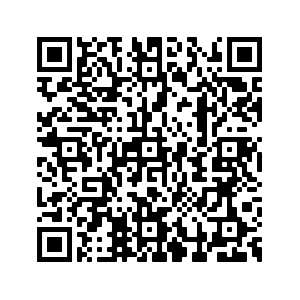 Scanne den QR-Code und sende uns per Mail die Infos zu:RaumnummerSchaden am Instrument/RaumFehlendes Equipment…Wir kümmern uns drum!Vielen Dank!Dein AStA #asta4you